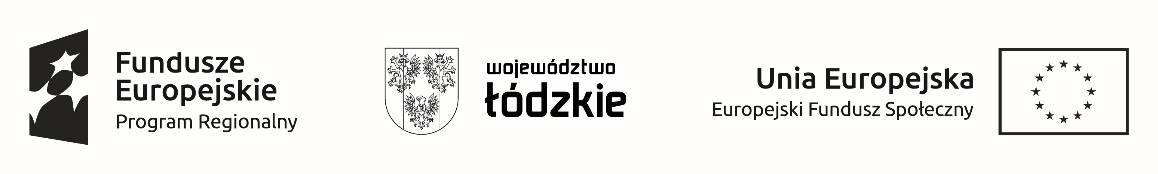 Załącznik nr 2 do zapytania cenowegoOświadczenia WykonawcyJako Wykonawca starający się o uzyskanie zamówienia w postępowaniu dotyczącym udzielania konsultacji, porad i wsparcia pedagogicznego osobom umieszczonym w rodzinnej pieczy zastępczej na terenie powiatu łowickiego zgodnie z założeniami współfinansowanego przez Europejski Fundusz Społeczny projektu „Rodzina z przyszłością” realizowanego przez Powiatowe Centrum Pomocy Rodzinie w Łowiczu w ramach Regionalnego Programu Operacyjnego Województwa Łódzkiego na lata 2014-2020, oś priorytetowa IX, Działanie IX.2, Poddziałanie IX.2.1.oświadczam, że: Zapoznałem się z opisem przedmiotu zamówienia i nie wnoszę do niego żadnych zastrzeżeń.Posiadam uprawnienia do występowania w obrocie gospodarczym w zakresie objętym ofertą i spełniam warunki udziału w postępowaniu.Dysponuję niezbędnym sprzętem i osobami zdolnymi do wykonania zamówienia. W przypadku wyboru oferty, zobowiązuję się do zawarcia umowy w miejscu i terminie określonym przez Powiatowe Centrum Pomocy Rodzinie w Łowiczu.…………………………………………(podpis Oferenta)